Publicado en Barcelona el 01/04/2014 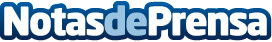 El Grupo Smart Commerce abre fonterasEl Grupo Smart Commerce participará en la décima edición de OMEXPO. La Feria OMEXPO celebra su X Edición y el Grupo Smart Commerce llega dispuesto a revolucionar el mercado de venta online. Con su método de eCommerce integrado y su capacidad de innovación estará presente los próximos 9 a 10 de abril en Madrid.Datos de contacto:Gabinete Prensa Smart Commerce GroupNota de prensa publicada en: https://www.notasdeprensa.es/el-grupo-smart-commerce-abre-fonteras_1 Categorias: Marketing Programación Hardware Eventos E-Commerce Software Ciberseguridad http://www.notasdeprensa.es